SNAKE LEDEen LED pendelarmatuur met een behuizing uit aluminium in de kleur grijs (of RAL kleur naar keuze architect) met een opaal diffusor. Het toestel heeft een gebogen profiel en verdeelt het licht over de volledige onderkant van het toestel. Het toestel beschikt over een meegeleverde pendelset die het profiel doormiddel van bevestiging op 2 punten het toestel 1,5m laat pendelen.Beschikbaar in volgende afmetingen:
1835x225x60Beschermingsgraad:	IP40
Levensduur LEDS:		L90B10 52.000h
Lichtkleur:		CRI83 3000K, 4000K
Dimbaar:		beschikbaar met DIM DALI
Omgevingstemperatuur:	-15 tot 40°C
Verblindinsgraad:		UGR < 21,1
Certificaten:		MacAdam SDCM3 
Garantie:		2 jaar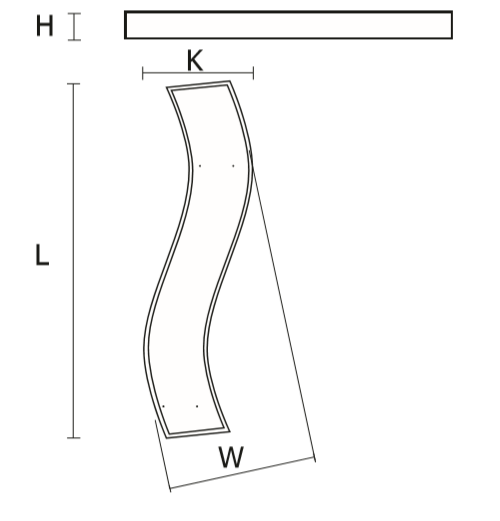 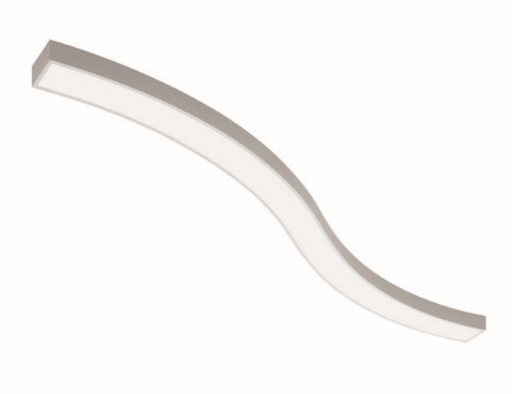 